Конспект занятия по аппликации «Весёлый клоун»Цель: учить детей с помощью шаблонов создавать аппликацию клоуна;закреплять умение воспроизводить последовательность всех действий при составлении аппликации.Задачи:Продолжать учить детей пользоваться шаблонами при работеУчить путем аппликации создавать образ веселого клоунаРазвивать навыки владения техники аппликации, художественно-эстетический вкус, фантазию детей, мелкую моторику рукЗакреплять навыки владения ножницамиВоспитывать аккуратность в работеОборудование и материалы: шаблоны для работы, цветная и белая бумага, цветной картон, клей, ножницы, простой карандаш, клеёнка для клея, фломастеры.Ход занятия:Ребята кто знает, как называется праздник, который проходит 1 апреля? (ответы детей)1 апреля отмечается День смеха. Обычай веселиться, шутить и обманывать друг друга.А с каким персонажем у вас ассоциируется смех? Кто самый весёлый и смешной? Ответы детей.Беседа с детьми о клоуне и цирке.К нам в гости сегодня пришёл Клоун Клёпа. (показываю готовую работу) Сейчас я предлагаю вам сделать Клёпе друзей, чтобы ему в такой праздник не было скучно!Ребята вы готовы помочь клоуну? (ответы детей)Перед работой давайте повторим технику безопасности.Техника безопасностиТехника безопасности с ножницами:Работай ножницами только на своём рабочем месте;Следи за движением лезвий во время работы;Ножницы клади кольцами к себе;Подавай ножницы кольцами вперёд;Не оставляй ножницы открытыми;Не подноси ножницы к лицу;Не играй с ножницами;Правила безопасной работы с клеем:Не допускать попадания клея в глаза.Передавать клей-карандаш только в закрытом виде.После окончания работы клей закрыть и убрать в безопасное место.Практическая часть. Чтобы сделать такую работу нам понадобятся шаблоны. Будем работать поэтапно.  Сначала сделаем заготовку лица, потом глаза, нос, рот, шляпа.Далее сделаем волосы из бумажных полос. По своему желанию каждый украсит шляпку у своего клоуна.  И научимся делать объёмный бантик.Итак, приступаем.Физкультминутка (любая на выбор детей)Веселый цирк у нас в гостяхЖонглер бросает шарики(подбрасывают воображаемые шарики)И клоун зрителей смешит,(дразнятся- большой палец у носа)Смешит больших и маленьких(показывают рукой выше и ниже)Вот на канате акробатРаскинул руки в стороны(руки в стороны, балансируют ими).Силач старается поднятьСтальные гири новые(поднимают воображаемые гири).Наездники на лошадяхПо кругу мчатся весело(бегут на месте с высоко поднятыми коленями, одна рука вверху).И мы мороженое едим(лижут воображаемое мороженое)И хлопаем под песенку(хлопают в ладоши).Итог занятия.Дети вам понравилось сегодня на занятии? Что было самое сложное? А что было сделать легче всего? Может вы хотели что-то добавить для своей работы?А давайте придумаем имена вашим клоунам! И познакомим их с Клёпой. Посмотрите, как Клёпе стало весело, и это всё благодаря вашим работам! Молодцы ребята! На этом наше занятие закончено. Всем спасибо. До свидания! 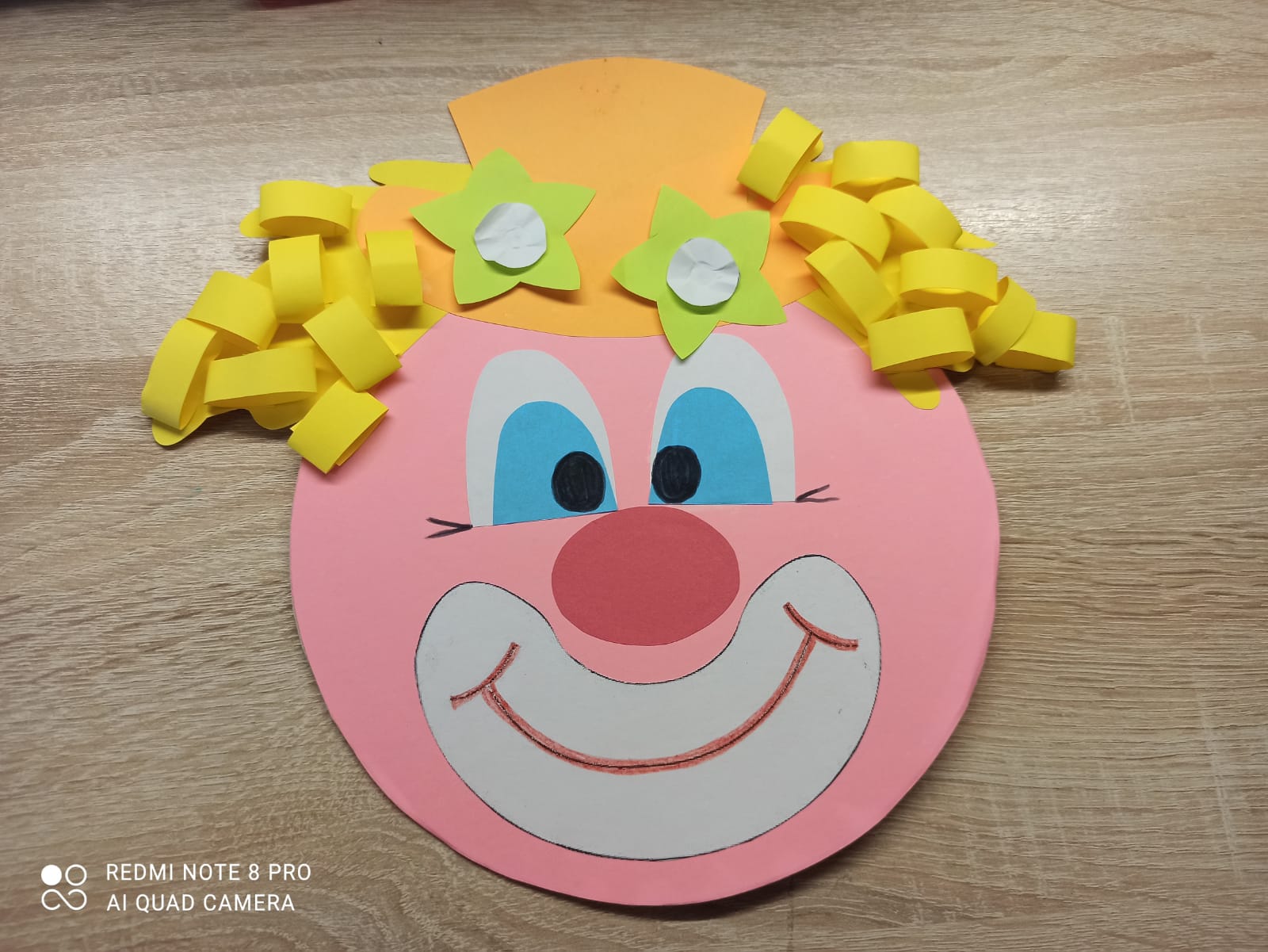 